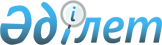 Екібастұз қаласы әкімінің 2021 жылғы 1 қыркүйектегі "Жергілікті ауқымдағы техногендік сипаттағы төтенше жағдайды жариялау туралы" № 3 шешімінің күші жойылды деп тану туралыПавлодар облысы Екібастұз қаласы әкімінің 2021 жылғы 5 қарашадағы № 4 шешімі. Қазақстан Республикасының Әділет министрлігінде 2021 жылғы 9 қарашада № 25055 болып тіркелді
      Қазақстан Республикасының "Құқықтық актілер туралы" Заңының 27-бабына  сәйкес және жергілікті ауқымдағы техногендік сипаттағы төтенше жағдайдың толық жойылуына байланысты, ШЕШТІМ:
      1. Екібастұз қаласы әкімінің 2021 жылғы 1 қыркүйектегі "Жергілікті ауқымдағы техногендік сипаттағы төтенше жағдайды жариялау туралы" № 3 шешімінің (Нормативтік құқықтық актілерді мемлекеттік тіркеу тізілімінде № 24208 болып тіркелген) күші жойылды деп танылсын.
      2. Осы шешiмнiң орындалуын бақылауды өзіме қалдырамын.
      3. Осы шешім оның алғашқы ресми жарияланған күнінен бастап қолданысқа енгізіледі.
					© 2012. Қазақстан Республикасы Әділет министрлігінің «Қазақстан Республикасының Заңнама және құқықтық ақпарат институты» ШЖҚ РМК
				
      Екібастұз қаласының әкімі 

А. Кантарбаев
